Мастер класс по изготовлению цветочной композиции своими руками «Осеннее настроение».
Пояснительная записка:
Всем, кто ждёт и верит, и мечтать умеет, 
Я раздам по деревцу - пусть и Вас согреет. 
Только не бросайте, только берегите, 
Сердцем согревайте и другим дарите!
Топиарий – искусственное дерево, которое используют для украшения интерьера. Более того, топиарий называют «деревом счастья». В древнекитайском учении фэн-шуй «дерево счастья» - символ процветания и изобилия.
Еще издревле люди увлеклись идеей украшения пространства возле дома, своих парков и садов. Со временем они придумали придавать форму кустам, а в последствие и деревьям. Причудливые формы растениям придавал особый работник, которого называли «топиарий».

Актуальность наших дней такова, что мода на необычные и стильные растения плавно переместилась в наши интерьеры, так как далеко не у всех есть собственные парки, да и затруднять себя ухаживанием за живыми комнатными цветами нынче имеют охоту не многие, или попросту не хотят иметь на своих подоконниках стандартные решения, и поэтому топиарий в интерьере дома приобретает определенную популярность.
Топиарий в интерьере имеет круглую форму, и изготавливается из всевозможнейших материалов: ткань, дерево, пластик. Особое очарование придают этому интерьерному чуду натуральные материалы.
Топиарий хорош не только в интерьере  – это еще и потрясающий подарок для Ваших близких, которым Вы желаете благоденствия и процветания!

Цель: научить детей изготавливать топиарий из искусственных цветов.
Задачи:
1.Обучающие:
• Познакомить с историей возникновения топиарий.
• Научить подбору материала для выполнения "цветочного дерева".
• Научить процессу изготовления топиария - декоративного дерева;
2. Развивающие:
• Развивать творческое воображение, внимание.
• Развивать способность работать руками.
3. Воспитательные:
• Воспитывать трудолюбие, аккуратность, усидчивость.
Ожидаемые результаты занятия: 
Должны знать:
1. Историю возникновения топиария – декоративного дерева.
2. Процесс изготовления.
Должны уметь:
1. Подбирать материал для выполнения "цветочного дерева".
2. Изготавливать топиарий из искусственных цветов.
3. Пользоваться технологической картой
Возраст детей – 6-7 лет
Форма проведения: групповая
Методические рекомендации по организации и проведению:
Данное занятие разработано в рамках личностно-ориентированного обучения. На занятии применяется индивидуальная, групповая работа, фронтальный опрос детей. Проводится большая работа по обогащению словаря детей, используется наглядный материал. Применяются здоровьесберегающие технологии.
Оборудование для детей: искусственные цветы, листья, ножницы, клей, карандаш, пенопластовый шар, горшок, палочки, гипс.
Оборудование для педагога: образцы топиарий, технологическая карта.Ход занятия.Вос-ль: Здравствуйте ребята, а вы знаете, что такое топиарий и где он появился? (Ответы детей).
Если дети затрудняются с ответом, вос-ль отвечает, что Топиарий - фигурная стрижка деревьев и кустарников берет свое начало в садах Римской империи. Топиарии были абсолютно неотъемлемой частью дизайна сада и широко использовались для создания длинных прогулочных аллей и популярных в то время лабиринтов. Кроны деревьев должны быть геометрические, либо воспроизводить какие-нибудь фигуры. В более позднее время фигурная стрижка крон получила распространение и в Европе. В наше время Топиарий так же популярен.
Интерес к топиарному искусству не угасает и по сей день. В ландшафте это сложный и длительный процесс, требующий постоянного ухода и внимания к живым растениям.
Сделать топиарий своими руками - увлекательное и интересное занятие, которое может пригодиться для украшения и декорирования квартиры или дома. Большое количество природного материала, привлекательность его фактуры, не сложный технологический процесс и возможность скорого получения конечного результата пробуждают большой интерес к этому виду творчества.
Декоративное дерево может быть выполнено из ткани, из природного материала, с применением войлока, семян, шишек, ракушек, камушек и т.д. Топиарий может служить имитацией настоящего растения, либо приобретать совершенно сказочные формы и цвета. Размеры топиариев варьируются от миниатюрных карликовых композиций до габаритов солидных комнатных деревьев.
В дизайне интерьеров топиарий – это небольшая композиция в виде маленького деревца с геометрической кроной. Создаются такие деревца с использованием преимущественно натуральных материалов и служат яркой деталью в украшении любого интерьера.
Вос-ль: - И сегодня мы с Вами будем учиться изготавливать топиарий из искусственных цветов.
Вос-ль: Прежде чем начать изготовление нашего деревца давайте повторим технику безопасности.
• Класть ножницы справа от себя, закрытыми.
• Передавать ножницы колечками вперед.
• Быть внимательным, не отвлекаться и не отвлекать других.
• Осторожно обращаться с клеем.
Вос-ль: Итак, давайте начнём. Возьмём пенопластовый шар для кроны топиария, теперь, следует вставить стержень в отверстие кроны довольно плотно. Для этого можно использовать клей или герметик. Желательно вставить стержень в крону до верхней стенки, иначе крона будет закреплена ненадежно и может попросту слететь. После этого проводится заливка горшка топиария гипсом или цементом. Так как вес горшка должен быть больше веса кроны и стержня. Для устойчивости аккуратно поддерживаем до полного застывания гипса. Декоративный горшок можно обернуть фольгой и украсить лентой. Поверх гипса в контейнер приклеиваем сизаль.
В ходе работы помощь детям индивидуально, напоминая об аккуратности, правилах безопасной работы.
Вос-ль: Ребята, вы, наверное, засиделись, давайте мы немного отдохнём и сделаем небольшую разминку.
Физкультминутка.
Выросли деревья в поле.
Хорошо расти на воле!
Каждое старается к небу, к солнцу тянется.
Вот подул веселый ветер,
Закачались тут же ветки,
Даже толстые стволы
Наклонились до земли.
Вправо-влево, взад-вперед –
Так деревья ветер гнет.
Он их вертит, он их крутит.
Да когда же отдых будет?

Вос-ль: Давайте продолжим. Начнём приклеивать цветы, листья к шару.

В ходе работы помощь детям индивидуально, напоминая об аккуратности, правилах безопасной работы.
Сделать дерево топиарий своими руками совсем не сложно. В результате, мы получили красивое и оригинальное изделие. Работа готова.

Проводим выставку детских работ.
Воспитатель объясняет детям это очень красивое украшение интерьера, и прекрасный подарок друзьям и близким.
Педагог хвалит детей за выполненные работы и прощается. До свидания! Жду вас на следующем занятии.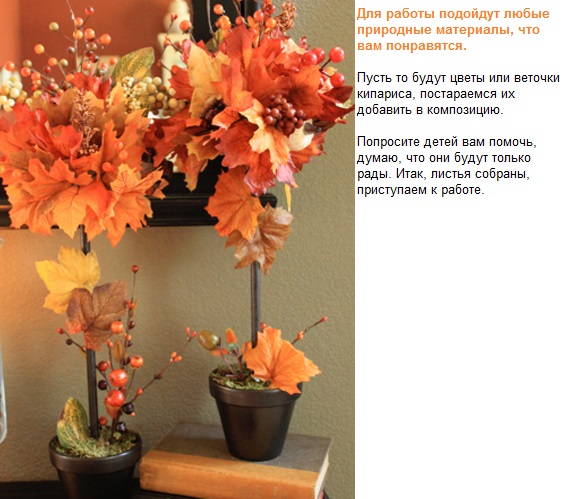 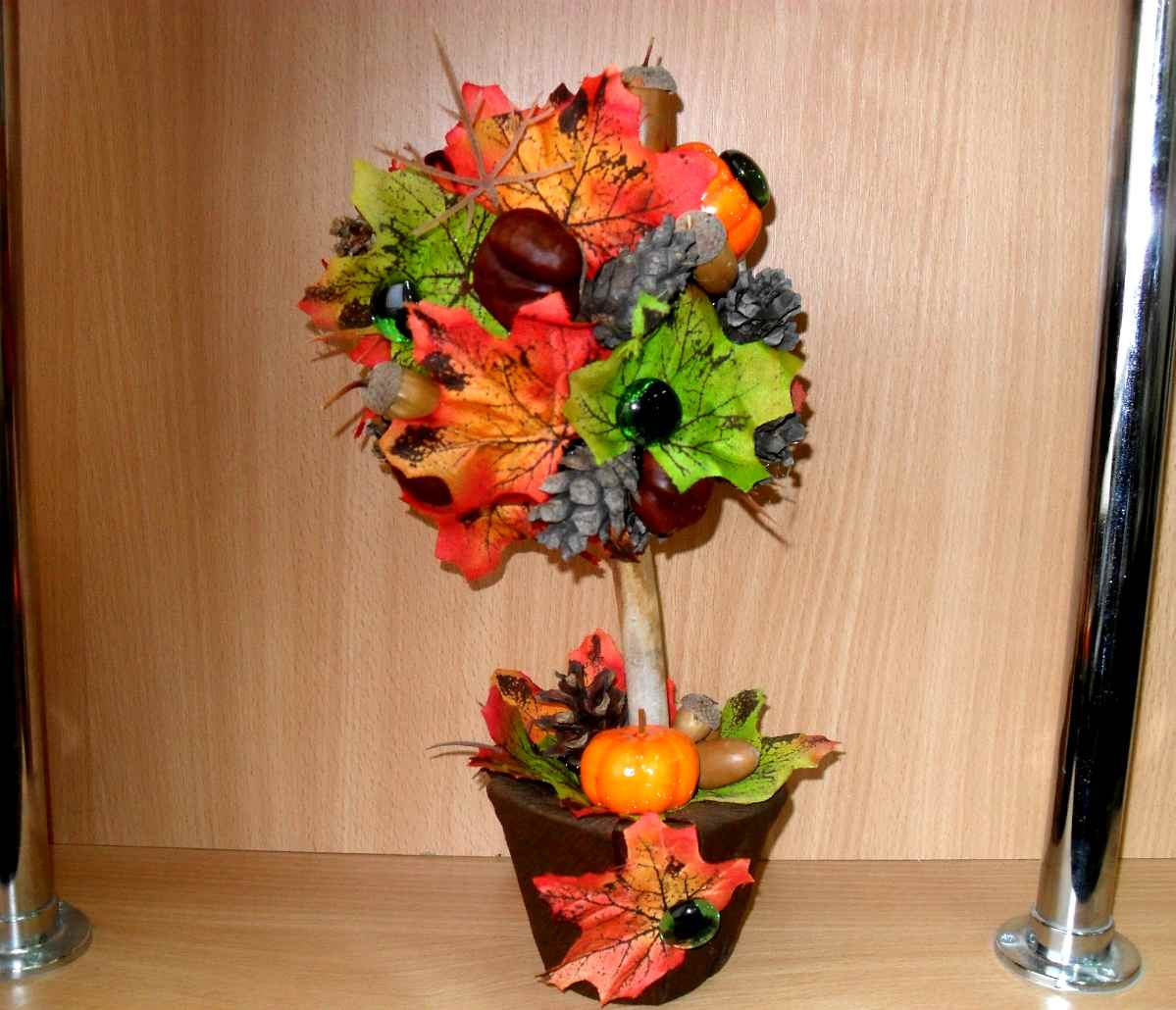 